Ποιες λέξεις από τη φωνούλα -  ι , άκουσες στην ιστορία του ιπτάμενου ιπποπόταμου ;συμπλήρωσε το γράμμα εκεί που λείπει .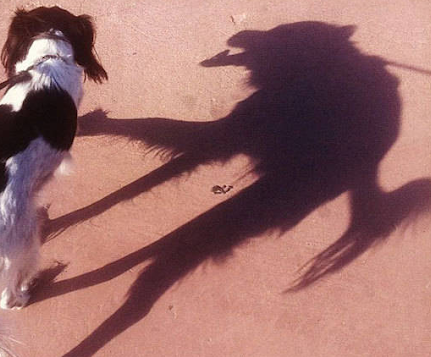 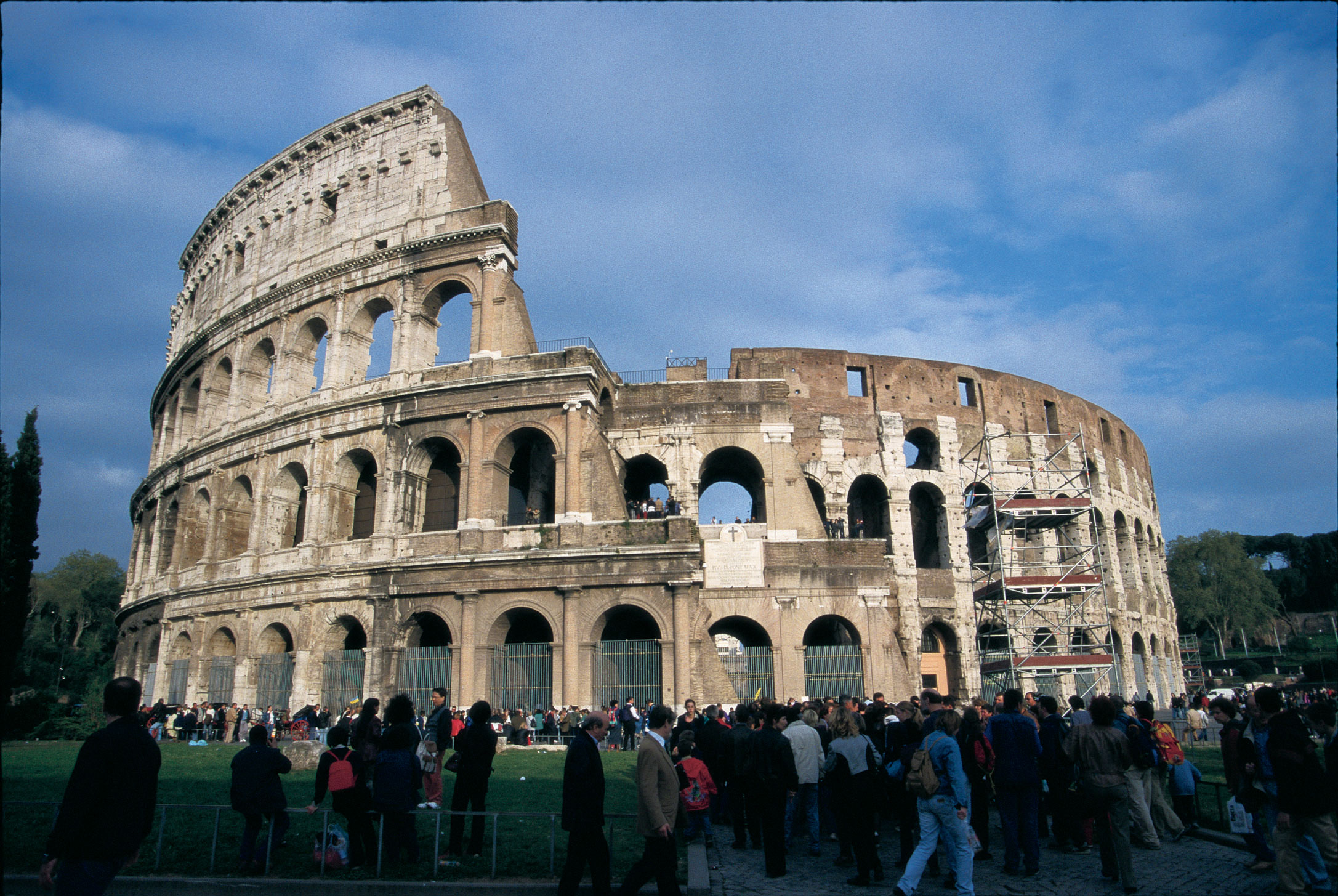  ………….σκιος                                                                ..…..ταλία 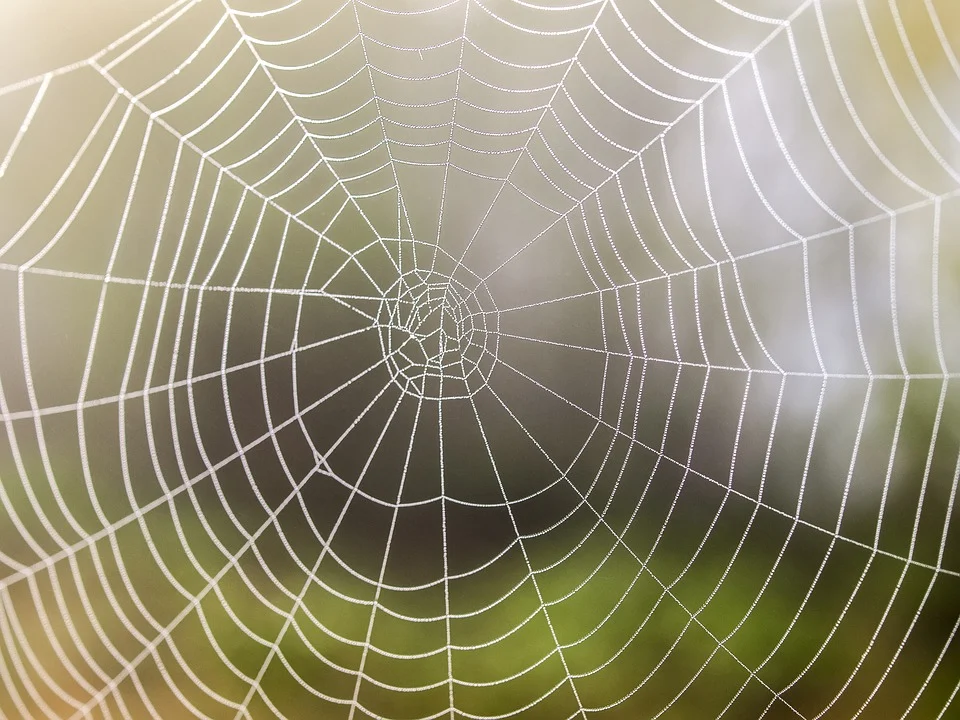 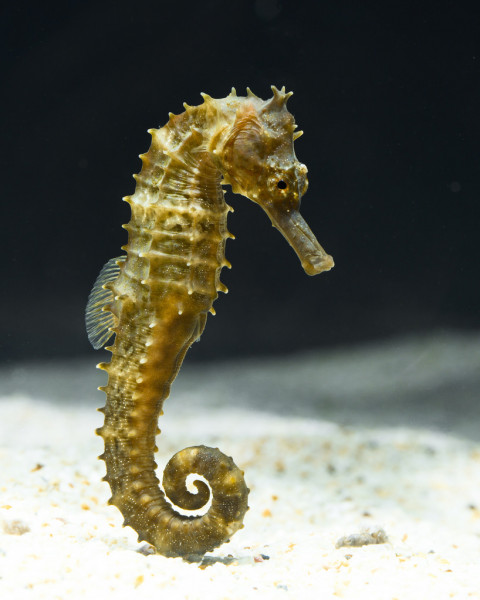 ………στός                                                                      ………..πόκαμπος 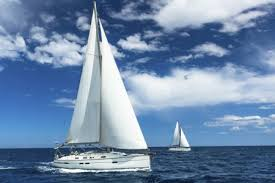 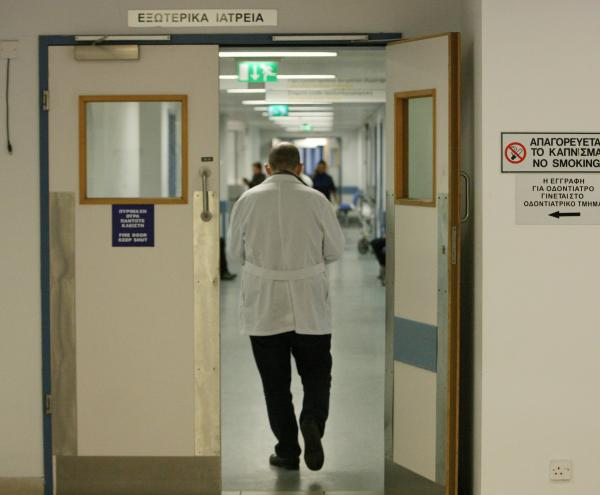 ……στιοπλοϊα                                                    εξωτερικά ……….ατρεία 